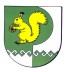 от 16 ноября 2020 г. № 483    	О совершенствовании оплаты труда отдельных категорий работников муниципальных учреждений, финансируемыхиз бюджета Моркинского муниципального районаРеспублики Марий Эл В целях обеспечения социальных гарантий отдельных категорий работников муниципальных учреждений, финансируемых из бюджета Моркинского муниципального района Республики Марий Эл Администрация Моркинского муниципального района  п о с т а н о в л я е т:1. Установить, что заработная плата работников централизованных бухгалтерий муниципальных учреждений, финансируемых из бюджета Моркинского муниципального района Республики Марий Эл, должности которых не относятся к муниципальной службе, состоит из:а) должностного оклада по занимаемой должности работника
и ежемесячного денежного поощрения по должностям в размерах согласно приложению;б) ежемесячной надбавки к должностному окладу за сложность, напряженность и специальный режим работы по должностям:главный бухгалтер – в размере от 120 до 150 процентов должностного оклада;заместитель главного бухгалтера – в размере от 90 до 120 процентов должностного оклада;руководитель группы, главный специалист – в размере от 60 до 90 процентов должностного оклада;ведущий специалист, ведущий бухгалтер – в размере от 60 до 90 процентов должностного оклада;специалист 1 категории, бухгалтер 1 категории, специалист 2 категории, бухгалтер 2 категории, специалист, бухгалтер – в размере до 60 процентов должностного оклада;в) премии по результатам работы.Указанным работникам также выплачивается единовременная выплата при предоставлении ежегодного оплачиваемого отпуска и материальная помощь в размере 2 должностных окладов.2. Установить, что при утверждении фонда оплаты труда работников указанных в пункте 1 настоящего постановления, сверх суммы средств, направляемой на выплату должностных окладов, предусматриваются следующие средства на выплату (в расчете на год):а) ежемесячной надбавки за сложность, напряженность и специальный режим работы - в размере 14 должностных окладов;б) премий по результатам работы - в размере 3 должностных окладов;в) ежемесячного денежного поощрения - в размере 
24 должностных окладов;г) материальной помощи - размере 2  должностных  окладов.3. Установить, что фонд оплаты труда по должностным окладам работников указанных в пункте 1 настоящего постановления, определяется исходя из штатной численности работников и должностных окладов
по занимаемым должностям.4. Установить, что выплата материальной помощи и премирование работников осуществляется в соответствии с Положением об оказании материальной помощи и Положением о премировании.5. Финансирование расходов, связанных с реализацией настоящего постановления, осуществлять за счет средств, предусмотренных в бюджете Моркинского муниципального района Республики Марий Эл
по соответствующим разделам и подразделам функциональной классификации бюджетов Российской Федерации.6. Признать утратившими силу:постановление Главы администрации муниципального образования «Моркинский муниципальный район» от 29 декабря  2006 г. № 881 «О совершенствовании оплаты труда отдельных категорий работников муниципальных учреждений, финансируемых из бюджета МО «Моркинский муниципальный район»;постановление Главы администрации Моркинского муниципального района от 25 августа 2008 г. № 432 «О внесении изменений в Постановление Главы администрации Моркинского муниципального района от 29 декабря 2006 года № 881»;постановление Администрации муниципального образования Моркинский муниципальный район от  25 января . №  37 «О внесении изменений в постановление Администрации Моркинского муниципального района от 29 декабря . № 881 «О совершенствовании оплаты труда отдельных категорий работников муниципальных учреждений, финансируемых из бюджета МО «Моркинский муниципальный район»;постановление Администрации муниципального образования Моркинский муниципальный район от 20 августа . № 736 «О внесении изменений в постановление Администрации Моркинского муниципального района от 29 декабря . № 881 «О совершенствовании оплаты труда отдельных категорий работников муниципальных учреждений, финансируемых из бюджета МО «Моркинский муниципальный район»;постановление Администрации Моркинского муниципального района от 11 декабря 2017 г. № 657 «О повышении размера должностных окладов отдельных категорий работников муниципальных учреждений, финансируемых из бюджета муниципального образования «Моркинский муниципальный район»;постановление Администрации Моркинского муниципального района от 04 октября 2019 г. № 443 «О повышении размера должностных окладов отдельных категорий работников муниципальных учреждений, финансируемых из бюджета муниципального образования «Моркинский муниципальный район»;постановление Администрации Моркинского муниципального района от 17 сентября 2020 г. № 344 «О повышении размера должностных окладов отдельных категорий работников муниципальных учреждений, финансируемых из бюджета муниципального образования «Моркинский муниципальный район».7. Настоящее постановление вступает в силу со дня его подписания.       Врио главы Администрации Моркинского муниципального района                                        А. ГолубковПРИЛОЖЕНИЕк постановлениюАдминистрации Моркинскогомуниципального районаот 16 ноября 2020 г. № 483Р А З М Е Р Ыдолжностных окладов отдельных категорий работников муниципальных учреждений, финансируемых из бюджета Моркинского муниципального района Республики Марий Эл,должности которых не относятся к муниципальной службе, по занимаемым должностямНачальник отдела, главный бухгалтер                4991                            2,5Заместитель начальника отдела, заместитель главного бухгалтера                         4635                            2,2Главный специалист, руководительгруппы                                                                     3922                            1,8Ведущий специалист, ведущий бухгалтер                                                                 3565                            1,8Специалист 1 категории, бухгалтер 1 категории                                                              3210                            1,6Специалист 2 категории, бухгалтер2 категории                                                              3031                            1,6Специалист, бухгалтер                                           2855                            1,6________________Исполнитель:Отдел образования Администрации Моркинского муниципального районаОКСиТ администрации Моркинского муниципального районаМОРКО МУНИЦИПАЛЬНЫЙ РАЙОН  АДМИНИСТРАЦИЙПУНЧАЛАДМИНИСТРАЦИЯМОРКИНСКОГО МУНИЦИПАЛЬНОГО  РАЙОНАПОСТАНОВЛЕНИЕНаименование должностиДолжностной оклад (рублей в месяц)Ежемесячное денежное поощрение (должностных окладов)ВРИО руководителя Финуправления Моркинского муниципального района______________А.В. Васильева16 ноября 2020 г.Согласовано:Руководитель организационно-правового отдела администрации Моркинского муниципального района______________А.С. Александрова16 ноября 2020 г.Список рассылки: